Federazione Italiana Giuoco Calcio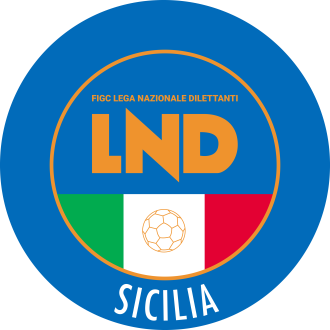 Lega Nazionale DilettantiCOMITATO REGIONALE SICILIAVia Orazio Siino s.n.c., 90010 FICARAZZI - PACENTRALINO: 091.680.84.02FAX: 091.680.84.98Indirizzo Internet: sicilia.lnd.ite-mail:crlnd.sicilia01@figc.itStagione Sportiva 2019/2020Comunicato Ufficiale n°181 dell'1 dicembre 2019Comunicazioni dell’ufficio Attività Agonistica attivitaagonistica@lndsicilia.legalmail.itCALCIO A 11 MASCHILECampionato di PromozioneModifiche al Programma GareGirone ANissa F.C./Partinicaudace  dell' 1.12.2019 ore 17.30A seguito gravissimo lutto che ha colpito e sconvolto l'intera Citta' di Partinico per la tragica scomparsa del giovane calciatore del Partinicaudace, la gara viene rinviata a Mercoledi' 11 dicembre 2019 ore 14.30 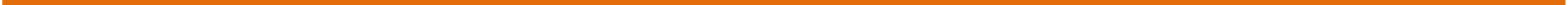 PUBBLICATO ED AFFISSO ALL’ALBO DEL COMITATO REGIONALE SICILIA l'1  DICEMBRE 2019            IL SEGRETARIO						             IL PRESIDENTE               Maria GATTO							Santino LO PRESTI